МБОУ СОШ № 77 Класс   9 АПредмет  ИсторияПредмет   ОбществознаниеПредмет    ГеографияПредмет алгебраПредмет  геометрияПредмет__русский языкПредмет__литература20 апреля – 24 апреляУЧИТЕЛЬ: Карпова А.В.Предмет: английский языкЗайти на Googleclass–платформа. Ознакомиться с  заданиями, прикрепленными материалами  на  Googleclass–платформа. Оформить ответ на данной платформе и послать учителю. Учитель  прокомментирует ваши ответы и оценит работуСовершенствование навыков аудирования. Аудиозапись закреплена на google classroom. Вы услышите пять высказываний. Установите соответствие между высказываниями каждого говорящего A–E и утверждениями, данными в списке 1–6. Используйте каждое утверждение из списка 1–6 только один раз. В задании есть одно лишнее утверждение. Занесите свои ответы в таблицу.The speaker talks about1. his/her recent journey.2. traffic problems.3. the dangers of careless driving.4. different means of transport.5. sports car races.6. his/her new job.Учебник стр. 62 упр. 1b Определите формы глаголов, выделенных жирным шрифтом в письме. Почему использована каждая форма глагола? Например: I’m entering-Present Continuous в значении будущего времени.Смотрите обучающее видео https://www.youtube.com/watch?v=GvK8xA8inNg. Сделайте сравнительную таблицу, когда необходимо употреблять Future Simple, а когда to be going to.Соотнесите предложения с правилами использования will или be going to.I'm going shopping now. OK, I'll come with you.Many people think life will be easier in the future.It's six o'clock now. It's going to be dark soon.We're going to watch a football match tomorrow.a)  a general prediction about the futureb)  an instant decisionc)  a plan or intentiond)  a prediction about the future based on present evidence.Выполните упражнение. Учебник стр. 62 упр. 2. Заполните, используя will или be going to в правильной форме.Why are you turning on the television? - I __ (watch) a film. Are you going to the cinema? Wait for me. I __(go) with you! I can’t lift this box. OK. I __ (help) you.Who do you think __ (win) the championship?A: Have you finished your essay yet?
B: No, but I'm sure I ___ (finish) it on time. Look at those black clouds. I think it___ (rain).I feel really tired. I think I ______ (go) to bed.A: Look at that dog!
B: Oh yes! It ____(swim) across the river.Where are you going? I ______ visit a customer. Do you want me to help you? No thanks. John ______ (help) me.Взгляните на структуру личного письма. Напишите письмо Мэри с ответом на вопрос: What are you going to do this summer? Как вы поняли, необходимо использовать способы выражения будущего времен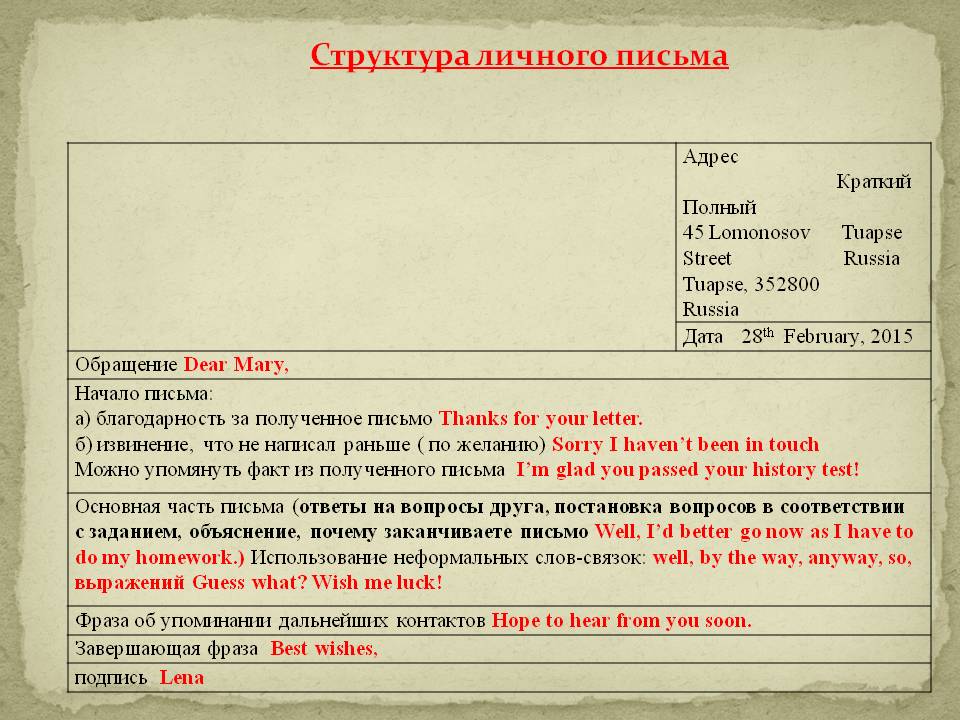 Уважаемые учащиеся, обращаю ваше внимание, работа рассчитана на неделю. Срок сдачи работы 24.04.2020. Работу принимаю только на Google classroom. Если возникают трудности с регистрацией и отправкой работы, напишите мне WhatsApp 89826637816.  Форма сдачи: Отправлять фото на Google classroom. Код курса:  swq2l7mПредмет: БиологияПредмет:ХимияПредмет_информатикаПредмет ФизикаУрок 1теория: https://www.yaklass.ru/p/fizika/9-klass/mekhanicheskie-kolebaniia-i-volny-zvuk-18755/zvukovye-volny-skorost-zvuka-271057/re-24ab5e4e-8914-43aa-9002-6e1da6b53ddc https://www.yaklass.ru/p/fizika/9-klass/mekhanicheskie-kolebaniia-i-volny-zvuk-18755/vysota-tembr-i-gromkost-zvuka-zvukovoi-rezonans-284891/re-4a7d3ee2-eb1c-4414-8ed0-c6aa7320cc9d выписать определения звуковой волны. Привести примерытренировочные вопросы с 1- 5Урок 2.теория: https://www.yaklass.ru/p/fizika/9-klass/mekhanicheskie-kolebaniia-i-volny-zvuk-18755/zvukovye-volny-skorost-zvuka-271057/re-3cb562c8-0ed5-4267-9ae8-c5b632071b5e проверка знаний: https://www.yaklass.ru/TestWork/Join/L6drxhhGZ0u_k5FmMRu7uA Урок 3.теория: https://www.yaklass.ru/p/fizika/9-klass/mekhanicheskie-kolebaniia-i-volny-zvuk-18755/vysota-tembr-i-gromkost-zvuka-zvukovoi-rezonans-284891/re-4f5b1f74-35ba-4cc7-9aa3-12c36f14bf12 тренировочный вопрос: 7,8,9проверка знаний: https://www.yaklass.ru/TestWork/Join/JdV07xSymkma_mgo-TQrgQ Предмет: ОБЖПредмет: Физическая культураТема ЭОР(ссылка)Текущий контрольТекущий контрольКонсультацияКонсультацияТема ЭОР(ссылка)формасрокиформасрокиНациональная и религиозная политика Александра III№ 28, пересказ (устно)21.04.20Вопрос на  почту, мессенджерыИнструкция в Сетевом Городе  в подробностях для ученика21.04.20Внешняя политика Александра IIIhttps://interneturok.ru/lesson/istoriya-rossii/8-klass/rossiya-v-80-90-e-gg-aleksandr-iii/vtoraya-polovina-xlx-v-obschaya-harakteristika-vneshney-politiki-aleksandra-lllhttps://interneturok.ru/lesson/istoriya-rossii/8-klass/rossiya-v-80-90-e-gg-aleksandr-iii/vtoraya-polovina-xlx-v-russko-frantsuzskoe-soglashenie-i-aziatskaya-politika№ 29, вопрос 6 стр. 36 (вопросы и задания для работы с текстом параграфа)23.04.20Вопрос на  почту, мессенджерыИнструкция в Сетевом Городе  в подробностях для ученика23.04.20Культурное пространство империи во второй половине XIX века: достижения российской науки и образованияhttps://interneturok.ru/lesson/istoriya-rossii/8-klass/rossiya-vo-vtoroy-polovine-xix-veka/prosveschenie-i-nauka-vo-vtoroy-polovine-xlx-v№ 30, пересказ (устно)26.04.20Вопрос на  почту, мессенджерыИнструкция в Сетевом Городе  в подробностях для ученика26.04.20Тема ЭОР(ссылка)Текущий контрольТекущий контрольКонсультацияКонсультацияТема ЭОР(ссылка)формасрокиформасрокиУголовно-правовые отношенияhttps://interneturok.ru/lesson/obshestvoznanie/9-klass/prava-cheloveka-i-grazhdanina/ugolovnoe-pravo-2 № 23, стр. 184 - 186, пересказ (устно)26.04.20Вопрос на  почту, мессенджеры26.04.20Тема ЭОР(ссылка)Текущий контрольТекущий контрольКонсультацияКонсультацияТема ЭОР(ссылка)формасрокиформасрокиЗападная Сибирьhttps://interneturok.ru/lesson/geografy/9-klass/prirodno-hozjajstvennye-regiony-rossii/zapadnaya-sibir-naselenie-i-hozyaystvohttps://infourok.ru/videouroki/783№ 49, пересказ (устно)24.04.20Вопрос на  почту, мессенджеры24.04.20Моря северного Ледовитого океанаhttps://infourok.ru/prezentaciya-po-geografii-na-temu-morya-severnogo-ledovitogo-okeana-1154037.htmlПосмотреть презентацию и найти описание морей Северного Ледовитого океана. Дать характеристику трем морям. 26.04.20Вопрос на  почту, мессенджеры26.04.20Тема ЭОРТекущий контрольТекущий контрольКонсультацияКонсультацияТема ЭОРформасрокиформасрокиРешение неравенств, систем неравенств.https://uchi.ru/Учи.ру. № 25 (для 9А)№26 (для 9Б)20.04-22.04.2020Дистанционно через ВК, WhatsApp20.04-25.04.2020Построение графика линейной функцииhttps://infourok.ru/videouroki/3085https://math-oge.sdamgia.ru/Ознакомиться с презентацией.Выполнить тест№ 25831427 (Решу ОГЭ), заполнить лист учёта ошибок. Фото своей работы (черновик и лист учёта) отправить учителю до 24 апреля22.04-24.04.2020Дистанционно через ВК, WhatsApp20.04-25.04.2020Квадратные корниhttps://math-oge.sdamgia.ru/Учи.ру. № 27 (для 9А)№28 (для 9Б)24.04-27.04.2020Дистанционно через ВК, WhatsApp20.04-25.04.2020Тема ЭОРТекущий контрольТекущий контрольКонсультацияКонсультацияТема ЭОРформасрокиформасрокиВекторы. Метод координатhttps://infourok.ru/kursy/search?doc_dwn=384320Ознакомиться с решением задач (презентация).21.04-22.04.2020Дистанционно через ВК, WhatsApp20.04-25.04.2020Соотношения между сторонами и углами  прямоугольного треугольника. https://infourok.ru/videouroki/3275https://math-oge.sdamgia.ru/Повторить тему (видеоурок)Выполнить тест№ 25836401 (Решу ОГЭ), заполнить лист учёта ошибок. Фото своей работы (черновик и лист учёта) отправить учителю до 25 апреля23.04-25.04.2020Дистанционно через ВК, WhatsApp20.04-25.04.2020Тема ЭОРТекущий контрольТекущий контрольКонсультацияКонсультацияТема ЭОРформасрокиформасроки20 апреля – 24 апреля20 апреля – 24 апреля20 апреля – 24 апреля20 апреля – 24 апреля20 апреля – 24 апреля20 апреля – 24 апреля Русский язык среди славянских языков. Роль старославянского языка в развитии русского языка. https://neznaika.info/oge/rus_oge/1446-variant-8.htmlРешить 8 вариант (полностью)Фото учителю на почтуДо 24 апреляПосмотреть видеоурок по ссылке. ЗаданиеВопрос на  почту, мессенджерыДо 24 апреля Значение письменности; русская письменность. Повторить материал для выполнения задания 5До 24 апреляВыполнить задание Вопрос на  почту, мессенджерыДо 24 апреля Наука о русском языке и ее разделы. Повторить материал для выполнения задания 5До 24 апреляВыполнить заданиеВопрос на  почту, мессенджерыДо 24 апреляТема ЭОР(ссылка)Текущий контрольТекущий контрольКонсультацияКонсультацияТема ЭОР(ссылка)формасрокиформасрокиРусская литература ХХ века. Многообразие жанров и направлений. https://yandex.ru/video/preview?filmId=5600492130305283000&text=%D0%BC%D0%B0%D1%8F%D0%BA%D0%BE%D0%B2%D1%81%D0%BA%D0%B8%D0%B9%20%D0%BF%D0%BE%D1%81%D0%BB%D1%83%D1%88%D0%B0%D0%B9%D1%82%D0%B5%20%D1%81%D0%BB%D1%83%D1%88%D0%B0%D1%82%D1%8C&path=wizard&parent-reqid=1586948153024814-207327649361609102800240-production-app-host-man-web-yp-208&redircnt=1586948161.1Посмотреть видео по ссылке. Прочитать стихи В. Маяковского в учебникеДо 24 апреляПосмотреть видеоурок, прочитать текст,Вопрос на  почту, мессенджерыДо 24 апреля А.А. Блок. Слово о поэте. «Ветер принес издалека…», «О, весна без конца и без края..», «О, я хочу безумно жить..». Высокие идеалы и предчувствие перемен. Своеобразие лирических интонаций Блока. Образы и ритмы поэта. Прочитать о творчестве Блока в учебнике. Составить конспект статьиДо 24 апреляПосмотреть видеоурок, прочитать текст, ответить на вопросВопрос на  почту, мессенджерыДо 24 апреляТемаЭОР(ссылка)Текущий контрольТекущий контрольКонсультацияКонсультацияТемаЭОР(ссылка)формасрокиформасрокиГрамматика. Фразовые глаголы. https://www.youtube.com/watch?v=GvK8xA8inNgЗадания, которые опубликованы на google classroom отправить  Google Classrom. Код курса  swq2l7m21.04.2020Комментарии, видео звонокВ течение недели с 20.04 по 24.04Опасные животные США. Задания, которые опубликованы на google classroom отправить  Google Classrom. Код курса  swq2l7m23.04.2020Комментарии, видео звонокВ течение недели с 20.04 по 24.04Решение проблем: телефон доверия. Задания, которые опубликованы на google classroom отправить на порталы АИС «Сетевой город» или Google Classrom. Код курса swq2l7m24.04.2020Комментарии, видео звонокВ течение недели с 20.04 по 24.04SpeakerABCDEStatementТема ЭОР(ссылка)Текущий контрольТекущий контрольКонсультацияКонсультацияТема ЭОР(ссылка)формасрокиформасрокиЭкосистемная организация природы. Компоненты экосистем.https://youtu.be/7zrd8n_UiAE. Просмотреть видео.Законспектировать материал видео урока. Ответьте на вопрос письменно стр. 165 вопрос №2. Выполненную работу фотографируете. (работа должна быть подписана (Ф.И. учащегося, класс, литер класса)), а затем высылаете  или в контакт, или ватсап.(срок сдачи работы  21.04.2020)21.04.2020Вопрос на  почту, мессенджеры20.04.2020Структура экосистемhttps://youtu.be/2At0md15owQ. Просмотреть видео.После просмотра видео, выписать структуру экосистемы. Ответьте на вопросы письменно. Учебник страница 169 вопросы 3. Выполненную работу фотографируете. (работа должна быть подписана (Ф.И. учащегося, класс, литер класса)), а затем высылаете в  в контакт, или ватсап.(срок сдачи работы  23.04.2020)23.04.2020Вопрос на  почту, мессенджеры22.04.2020Тема ЭОР(ссылка)Текущий контрольТекущий контрольКонсультацияКонсультацияТема ЭОР(ссылка)формасрокиформасрокиОбобщение и систематизация знаний по теме "Металлы"https://youtu.be/3zZGadJACi4,https://youtu.be/i9ncK7o6OnEпросмотреть видео.Просмотрев видео, сделайте краткие записи. Подготовиться к контрольной работе. Выполненную работу фотографируете. (работа должна быть подписана (Ф.И. учащегося, класс, литер класса)), а затем высылаете в сетевой город, или в контакт, или ватсап.(срок сдачи работы  21.04.2020)21.04.2020Сообщение через сетевой город, вк, ватсап20.04.2020Контрольная работа №1 по теме "Металлы"Файл прикреплен в сетевом городе.Контрольный срез знаний по теме: «Металлы» Выполненную работу фотографируете. (работа должна быть подписана (Ф.И. учащегося, класс, литер класса)), а затем высылаете  или в контакт, или ватсап.(срок сдачи работы  24.04.2020)24.04.2020Сообщение через сетевой город, вк, ватсап23.04.2020Тема ЭОР(ссылка)Текущий контрольТекущий контрольКонсультацияКонсультацияТема ЭОР(ссылка)формасрокиформасрокисрокисрокиСайт. Сетевое хранение данных. https://www.youtube.com/watch?v=SdoKJshg7QA  https://inf-oge.sdamgia.ru/test?id=9755801 выполнить работу в системе23.04.2020Вопрос на  почту, мессенджеры23.04.202023.04.202023.04.2020Тема ЭОР(ссылка)Текущий контрольТекущий контрольКонсультацияКонсультацияТема ЭОР(ссылка)формасрокиформасрокисрокисрокиВысота и тембр звука. Громкость звукаhttps://infourok.ru/videouroki/525 устная20.04.2020Вопрос на  почту, мессенджерыВ течение неделиВ течение неделиВ течение неделиРаспространение звука. Скоростьhttps://infourok.ru/videouroki/526 https://www.yaklass.ru/TestWork/Join/L6drxhhGZ0u_k5FmMRu7uA 22.04.2020Вопрос на  почту, мессенджерыВ течение неделиВ течение неделиВ течение неделиОтражение звука. Эхо.https://infourok.ru/videouroki/527https://www.yaklass.ru/p/fizika/9-klass/mekhanicheskie-kolebaniia-i-volny-zvuk-18755/vysota-tembr-i-gromkost-zvuka-zvukovoi-rezonans-284891/re-4f5b1f74-35ba-4cc7-9aa3-12c36f14bf12  https://www.yaklass.ru/TestWork/Join/JdV07xSymkma_mgo-TQrgQ 24.04.2020Вопрос на  почту, мессенджерыВ течение неделиВ течение неделиВ течение неделиТемаЭОР(ссылка)Текущий контрольТекущий контрольКонсультацияКонсультацияТемаЭОР(ссылка)формасрокиформасрокиРанние половые связи и их последствия. https://infourok.ru/domashnyaya-aptechka-naznachenie-soderzhanie-762435.htmlОзнакомиться с содержанием, назначением домашней аптечки и записать в тетради правила ее использования. Фото отправить на почту учителя24.04.2020Вопрос на  почту, мессенджерыВ течение неделиТемаЭОР(ссылка)Текущий контрольТекущий контрольКонсультацияКонсультацияТемаЭОР(ссылка)формасрокиформасроки Бег на средние дистанции 2, 3 км. Кроссовая подготовка. Восстановительный массаж. https://avatars.mds.yandex.net/get-pdb/480866/9b6a30f5-3342-4d3a-9d2a-c1a2b93938cf/s1200?webp=falseСамостоятельное выполнение.24.04.2020Вопрос на  почту, мессенджерыВ течение неделиИнструктаж по технике безопасности. Инструктаж. Совершенствование техники ранее освоенных приемов игры в футбол. https://cf2.ppt-online.org/files2/slide/h/hmTQSCql8xg9JaL4Prwb13oEpjZ0unYf6OvKBysH2D/slide-39.jpgСамостоятельное выполнение.24.04.2020Вопрос на  почту, мессенджерыВ течение неделиТехника остановки мяча подошвой. Техника остановки мяча грудью. https://ds05.infourok.ru/uploads/ex/1234/00015e3b-4a682445/hello_html_m26803cc2.jpgСамостоятельное выполнение.Сделать в тетради: Дать определения понятиям: физическая культура, спорт, двигательный навык. Фото отправить на почту24.04.2020Вопрос на  почту, мессенджерыВ течение недели